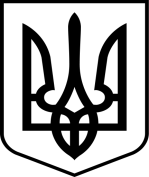 ДЕПАРТАМЕНТ ОСВІТИ І НАУКИ ЗАКАРПАТСЬКОЇ ОБЛАСНОЇ ДЕРЖАВНОЇ АДМІНІСТРАЦІЇЧИНАДІЇВСЬКИЙ ДОШКІЛЬНИЙ НАВЧАЛЬНИЙ  ЗАКЛАД (ДИТЯЧИЙ БУДИНОК) ІНТЕРНАТНОГО ТИПУ  ЗАКАРПАТСЬКОЇ ОБЛАСНОЇ РАДИН А К А З Від 27.10.2020 року		Чинадійово				№ ____Про тематичну перевірку «Стан освітньої роботи»	Згідно плану роботи Чинадіївського дитячого будинку на 2020-2021 навчальний рік, та графіку внутрішнього  контролю, з метою ознайомлення з системою роботи вихователів по організації самопідготовки, використання цікавих видів роботи, упровадження інтерактивних та інноваційних технологій у виховній роботіНАКАЗУЮ:     1.Провести з 09  по 20 листопада 2020 року тематичне вивчення освітнього процесу  на родинних групах «Сніжинка-Веселка», «Колосок».	Вихователі родинної  групи «Сніжинка-Веселка»: Павленко М.І.Бубряк Т.І.Циганчук М.Ю.Вихователі родинної  групи«Колосок»:     Коверняга О.В    Сідор А.Г.    Цалан А.І.    2.Результати тематичної перевірки оформити  у вигляді довідки та видати наказ по підсумки перевірки.    3.Видати наказ «Про підсумки тематичної перевірки стану освітнього процесу» до 29.11.2020 року    4.Контроль за виконанням даного наказу покласти на заступника директора з НВР Перевузник А.ВДиректор ДНЗ Чинадіївського дитячого будинку                     Світлана  СОФІЛКАНИЧЗ наказом ознайомлені:Павленко М.І.      _______                                Коверняга О.В.    ______Бубряк Т.І.           _______                                Сідор А.Г.     ______Циганчук М.Ю.   _______                                Цалан А.І.  ______